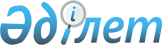 Об утрате силы решение акима 2015 года 4 марта № 11 "Об установлении ограничительных мероприятий на улице Бурана Нысанбаева Миялинского сельского округа"Решение акима Миялинского сельского округа Кзылкогинского района Атырауской области от 21 декабря 2015 года № 101      В соответсвии со статьей 37 Закона Республики Казахстан от 23 января 2001 года "О местном государственном управлении и самоуправлении в Республике Казахстан" РЕШИЛ:

      1. Признать решение акима Миялинского сельского округа от 2015 года 4 марта № 11 "Об установлении ограничительных мероприятий на улице Бурана Нысанбаева Миялинского сельского округа" (зарегистрированы в реестре государственный регистраций нормативных правовых актов № 3136, опубликованый в газете "Кызылкога" от 28 марта 2015 года № 12) утратившим силу.

      2. Контроль за исполнением настоящего решения оставляю заместителю акима округа А.Шаймарданову.


					© 2012. РГП на ПХВ «Институт законодательства и правовой информации Республики Казахстан» Министерства юстиции Республики Казахстан
				
      Аким округа:

Н .Бекешов
